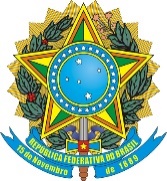 Ministério da Educação Instituto Benjamin Constant Departamento de Pós-Graduação, Pesquisa e ExtensãoDivisão de Extensão e AperfeiçoamentoCURSOS E OFICINASFICHA DE PRÉ-INSCRIÇÃOObservação: Para navegação pelos campos de edição da ficha, utilizar as teclas seta para baixo e seta para cima.Declaro estar ciente e concordar com o disposto nas Orientações Gerais para realização de cursos no Instituto Benjamin Constant, disponível em LEITURA OBRIGATÓRIA: Orientações gerais para pré-inscrição em cursos/oficinas e outras informações importantes.Declaro ainda, sob as penas da lei, que as informações prestadas abaixo são verdadeiras.Curso ou oficina: Dados Pessoais:Nome: Data de nascimento:  Sexo: Nacionalidade: Naturalidade: R.G:  C.P.F: É pessoa com deficiência visual? Cego ou baixa visão? Usa cão guia?Pessoa com outra deficiência?Qual?E-mail: Telefone residencial: Telefone celular: Endereço residencial:Bairro: C.E.P: Município: U.F: Dados Profissionais:Formação: Local de trabalho: Cargo ou Função: Endereço comercial: Bairro: C.E.P: Município: U.F: Telefone comercial: E-mail: Informações Complementares:Necessita de alojamento? Caso esteja contemplado no item 1.2.2 – Alojamento – do documento “Orientações gerais para pré-inscrição em cursos/oficinas e outras informações importantes”, informar a distância, em quilômetros, de sua residência até o IBC (Avenida Pasteur, 350 / Urca):  KM.Leia atentamente o disposto no Regulamento Interno do Alojamento do IBC, disponível em REGULAMENTO INTERNO DO ALOJAMENTO DO I.B.COBSERVAÇÃO: Para a pré-inscrição ser considerada válida, a presente ficha de pré-inscrição deverá ser encaminhada à DEA por meio eletrônico (deainscricoes@ibc.gov.br), juntamente com os documentos relacionados (como anexos ao e-mail) como obrigatórios para o curso/oficina (observar informações detalhadas do curso/oficina).